Vypracovať jednu z tém vo Worde rozsah  1-2 strany alebo v Powerpointe  6 - 7 slajdov. Témy:Čo sú to pracovnoprávne vzťahy, čo  je to pracovná zmluva , čo obsahuje? Ako môže nastať vznik pracovného pomeru,  skončenie  pracovného pomeru ? Čo je to  zamestnanosť, aká je politika zamestnanosti, čo je to rekvalifikácia ? Čo je to nezamestnanosť, miera nezamestnanosti, inflácia?Zdroje: Ekonomika pre učebné odbory výrobného a nevýrobného zamerania InternetObčianska náuka 3Trieda: I.NA (externé štúdium)Odbor: 3659 L stavebníctvoPredmet: Ekonomika a podnikanie     Skúšajúci: Mgr. Róbert Kyjak	Kontakt: kyjak@sosstavebna.sk, 0904 303 847Web: https://sosstavebna.sk/externe-studium/  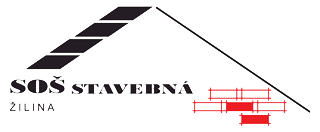 